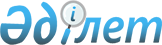 "Сумен жабдықтаудың баламасыз көздері болып табылатын ерекше маңызды топтық және оқшау сумен жабдықтау жүйелерінің тізбесін бекіту туралы" Қазақстан Республикасы Ауыл шаруашылығы министрінің 2015 жылғы 31 наурыздағы № 19-3/297 бұйрығына өзгеріс енгізу туралыҚазақстан Республикасы Экология, геология және табиғи ресурстар министрінің 2020 жылғы 22 қаңтардағы № 20 бұйрығы. Қазақстан Республикасының Әділет министрлігінде 2020 жылғы 30 қаңтарда № 19942 болып тіркелді
      БҰЙЫРАМЫН:
      1. "Сумен жабдықтаудың баламасыз көздері болып табылатын ерекше маңызды топтық және оқшау сумен жабдықтау жүйелерінің тізбесін бекіту туралы" Қазақстан Республикасы Ауыл шаруашылығы министрінің 2015 жылғы 31 наурыздағы № 19-3/297 бұйрығына (Нормативтік құқықтық актілерді мемлекеттік тіркеу тізілімінде № 11332 болып тіркелген, 2015 жылғы 15 шілдеде "Әділет" ақпараттық-құқықтық жүйесінде жарияланған) мынадай өзгеріс енгізілсін:
      көрсетілген бұйрықпен бекітілген Сумен жабдықтаудың баламасыз көздері болып табылатын ерекше маңызды топтық және оқшау сумен жабдықтау жүйелерінің тізбесі көрсетілген бұйрыққа қосымшаға сәйкес жаңа редакцияда жазылсын.
      2. Қазақстан Республикасы Экология, геология және табиғи ресурстар министрлігінің Су ресурстары комитеті заңнамада белгіленген тәртіппен:
      1) осы бұйрықтың Қазақстан Республикасы Әділет министрлігінде мемлекеттік тіркелуін;
      2) осы бұйрық ресми жарияланғаннан кейін оның Қазақстан Республикасы Экология, геология және табиғи ресурстар министрлігінің интернет-ресурсында орналастырылуын;
      3) осы бұйрық мемлекеттік тіркелгеннен кейін он жұмыс күні ішінде Қазақстан Республикасы Экология, геология және табиғи ресурстар министрлігінің Заң қызметі департаментіне осы тармақтың 1) және 2) тармақшаларында көзделген іс-шаралардың орындалуы туралы мәліметтердің ұсынылуын қамтамасыз етсін.
      3. Осы бұйрықтың орындалуын бақылау жетекшілік ететін Қазақстан Республикасының Экология, геология және табиғи ресурстар вице-министріне жүктелсін.
      4. Осы бұйрық алғашқы ресми жарияланған күнінен кейін күнтізбелік он күн өткен соң қолданысқа енгізіледі.
       "КЕЛІСІЛДІ"
      Қазақстан Республикасы
      Индустрия және инфрақұрылымдық 
      даму министрлігі
       "КЕЛІСІЛДІ"
      Қазақстан Республикасы
      Қаржы министрлігі Сумен жабдықтаудың баламасыз көздері болып табылатын ерекше маңызды топтық және оқшау сумен жабдықтау жүйелерінің тізбесі
					© 2012. Қазақстан Республикасы Әділет министрлігінің «Қазақстан Республикасының Заңнама және құқықтық ақпарат институты» ШЖҚ РМК
				
      Қазақстан Республикасының 
Экология, геология және 
табиғи ресурстар министрі 

М. Мирзагалиев
Қазақстан Республикасы 
Экология, геология және 
табиғи ресурстар министрінің 
2020 жылғы 22 қаңтардағы
№ 20 бұйрығына
қосымшаҚазақстан Республикасы
Ауыл шаруашылығы 
министрінің
2015 жылғы 31 наурыздағы 
№ 19-3/297 бұйрығымен
бекітілген
№
Облыстар бойынша объектілердің атауы

1. Топтық жүйелер

Ақмола облысы

1.
"Көкшетау" топтық су құбыры
2.
"Нұра" топтық су құбыры
3.
"Торғай – Төменгі Торғай – Қайғарлы" топтық су құбыры
4.
"Дамса – Научный – Степное" топтық су құбыры
5.
"Койтас – Ажы" топтық су құбыры
6.
"Шантөбе" топтық су құбыры
7.
"Оразақ" топтық су құбыры
8.
"Ижевск" топтық су құбыры
Алматы облысы

9.
"Бозой" топтық су құбыры
10.
"Шенгелді" топтық су құбыры
Атырау облысы

11.
"Атырау – Мақат" топтық су құбыры
12.
"Индер – Миялы" топтық су құбыры
13.
"Қоянды" топтық су құбыры
14.
"Құлсары – Тұрғызба – Шоқпартоғай – Аққызтоғай" топтық су құбыры
15.
"Миялы – Жангелдин – Жасқайрат" топтық су құбыры
16.
"Мұздыбұлақ – Қарабау" топтық су құбыры
Батыс Қазақстан облысы

17.
"Каменский" топтық су құбыры
18.
"Орда" топтық су құбыры
19.
"Сырым" топтық су құбыры
20.
"Шыңғырлау" топтық су құбыры
21.
"Қазталов – Әжбай" топтық су құбыры
22.
"Пугачев – Аралтал" топтық су құбыры
23.
"Жалпақтал – Қараөзен" топтық су құбыры
24.
"Ұялы – Саралжын" топтық су құбыры
25.
"Жаңақала" топтық су құбыры
26.
"Жалпақтал" топтық су құбыры
Қарағанды облысы

27.
Қаныш Сәтпаев атындағы канал
28.
"Төменгі Тоқырау кен орны" топтық су құбыры
Қостанай облысы

29.
"Владыкин" топтық су құбыры
30.
"Есіл" топтық су құбыры
31.
"Железнодорожный" топтық су құбыры
32.
"Лихачев" топтық су құбыры
33.
"Смирнов" топтық су құбыры
34.
"Ұзынкөл" топтық су құбыры
35.
"Ашутасты – Родина" топтық су құбыры
36.
"Свердлов" топтық су құбыры
37.
"Волгоград" топтық су құбыры
38.
"Терісаққан" топтық су құбыры
Қызылорда облысы

39.
"Арал – Сарыбұлақ" топтық су құбыры
40.
"Жиделі" топтық су құбыры
41.
"Октябрь" топтық су құбыры
Маңғыстау облысы

42.
"Ақжігіт – Майлы" топтық су құбыры
43.
"Бесқұдық – Бекін" топтық су құбыры
44.
"Жетеш – Тұщықұдық – Шебір" топтық су құбыры
45.
"Қазба – Ақшымырау – Қызан" топтық су құбыры
46.
"Ақшұқыр – Саин" топтық су құбыры
Түркістан облысы

47.
"Арыс" топтық су құбыры
48.
"Сарыағаш" топтық су құбыры
49.
"Шәуілдір" топтық су құбыры
50.
"Қажымұқан – Қараспан" топтық су құбыры
51.
"Дарбаза" топтық су құбыры
52.
"Жетісай" топтық су құбыры
53.
"Тасты-Шу" топтық су құбыры
54.
"Кентау-Түркістан" топтық су құбыры
Солтүстік Қазақстан облысы

55.
"Булаев" топтық су құбыры
56.
"Есіл" топтық су құбыры
57.
"Преснов" топтық су құбыры
58.
"Сергеев" топтық су құбыры
59.
"Соколов" топтық су құбыры
60.
"Екатеринов – Матросов – Сәбит – Святодухов - Зеленная Роща – Светлое – Чапаев" топтық су құбыры
61.
"Пресноредуть – Песчанка – Макарьев – Западное" топтық су құбыры
62.
"Қарақамыс – Озерное – Бауман – Ақбалық – Жалтырша" топтық су құбыры
63.
"Краснознаменск" топтық су құбыры
64.
"Көкшетау" топтық су құбыры
Шығыс Қазақстан облысы

65.
"Белағаш" топтық су құбыры
66.
"Ақбұзау – Қаражал – Салқынтөбе" топтық су құбыры
Ақтөбе облысы

67.
"Айырқызыл – Ақши – Ырғыз" топтық су құбыры
68.
"Айке – Тереңсай" топтық су құбыры
69.
"Қарабұтақ – Еңбекту" топтық су құбыры
70.
"Нұра-Мамыр" топтық су құбыры
Жамбыл облысы

71.
"Ынтымақ" топтық су құбыры
Павлодар облысы

72.
"Беловод" топтық су құбыры
73.
Қаныш Сәтпаев атындағы канал
2. Оқшау жүйелер

Ақтөбе облысы

74.
"Айырқызыл" оқшау су құбыры
75.
"Комсомол" оқшау су құбыры
76.
"Мәртөк" оқшау су құбыры
77.
"Мұғалжар" оқшау су құбыры
78.
"Бозой" оқшау су құбыры
79.
"Қауылжар" оқшау су құбыры
80.
"Бегімбет" оқшау су құбыры
81.
"Жылан" оқшау су құбыры
82.
"Шілікті" оқшау су құбыры
83.
"Тоғыз" оқшау су құбыры
84.
"Қарашоқат" оқшау су құбыры
85.
"Шоқсу – Шалқар" оқшау су құбыры
86.
"Көпмола" оқшау су құбыры
87.
"Қопатай" оқшау су құбыры
88.
"Кеңдала" оқшау су құбыры
89.
"Ұлпан" оқшау су құбыры
90.
"Қайдауыл" оқшау су құбыры
91.
"Мөңкеби" оқшау су құбыры
92.
"Қауылжар станциясы" оқшау су құбыры
93.
"Ақеспе" оқшау су құбыры
94.
"Қотыртас" оқшау су құбыры
95.
"Қаратоғай" оқшау су құбыры
96.
"Тумалыгүл" оқшау су құбыры
97.
"Қарауылкелді" оқшау су құбыры
98.
"Ноғайты" оқшау су құбыры
99.
"Жарлы" оқшау су құбыры
100.
"Бұлактыкөл" оқшау су құбыры
101.
"Қандыағаш" оқшау су құбыры
102.
"Ақкемір" оқшау су құбыры
103.
"Жұрын" оқшау су құбыры
104.
"Қайынды" оқшау су құбыры
105.
"Ащысай" оқшау су құбыры
106.
"Жағабұлақ" оқшау су құбыры
107.
"Бірлік" оқшау су құбыры
108.
"Бестамақ" оқшау су құбыры
109.
"Тамды" оқшау су құбыры
110.
"Үшқұдық" оқшау су құбыры
111.
"Алға" оқшау су құбыры
112.
"Құмқұдық" оқшау су құбыры
113.
"Үшқатта" оқшау су құбыры
114.
"Жайсан" оқшау су құбыры
115.
"Хлебодар" оқшау су құбыры
116.
"Темір" оқшау су құбыры
117.
"Шұбарқұдық" оқшау су құбыры
118.
"Алтықарасу" оқшау су құбыры
119.
"Қопа" оқшау су құбыры
120.
"Қобда" оқшау су құбыры
121.
"Әлия" оқшау су құбыры
122.
"Акраб" оқшау су құбыры
123.
"Бегалы" оқшау су құбыры
124.
"Калиновка" оқшау су құбыры
125.
"Қызылжар" оқшау су құбыры
126.
"Жиренқопа" оқшау су құбыры
127.
"Өтек" оқшау су құбыры
128.
"Сарбұлақ" оқшау су құбыры
129.
"Бадамша" оқшау су құбыры
130.
"Әлімбет" оқшау су құбыры
131.
"Степное" оқшау су құбыры
132.
"Ақжайық" оқшау су құбыры
133.
"Ащылысай" оқшау су құбыры
134.
"Ақкөл" оқшау су құбыры
135.
"Қарабұтақ" оқшау су құбыры
136.
"Жосалы" оқшау су құбыры
137.
"Қайрақты" оқшау су құбыры
138.
"Ш. Қалдаяқов" оқшау су құбыры
139.
"Петропавловка" оқшау су құбыры
140.
"Мамыт" оқшау су құбыры
141.
"Ойыл" оқшау су құбыры
142.
"Етпетал" оқшау су құбыры
143.
"Көптоғай" оқшау су құбыры
144.
"Жамбыл" оқшау су құбыры
Атырау облысы

145.
"Аққыстау" оқшау су құбыры
146.
"Томан" оқшау су құбыры
147.
"Нарын" оқшау су құбыры
148.
"Исатай" оқшау су құбыры
149.
"Кудряшов" оқшау су құбыры
150.
"Ганюшкин" оқшау су құбыры
151.
"РТС" оқшау су құбыры
152.
"Самаркино" оқшау су құбыры
153.
"Жыланды" оқшау су құбыры
154.
"Дәулеткерей" оқшау су құбыры
155.
"Жұмекен" оқшау су құбыры
156.
"Алға – Иманов" оқшау су құбыры
157.
"Нұржау" оқшау су құбыры
158.
"Көптоғай" оқшау су құбыры
159.
"Сафон" оқшау су құбыры
160.
"Жаңа – Қаратон" оқшау су құбыры
161.
"Қосшағыл" оқшау су құбыры
162.
"Махамбет" оқшау су құбыры
163.
"Ақ - Көл" оқшау су құбыры
164.
"Қиғаш" оқшау су құбыры
165.
"Шортанбай" оқшау су құбыры
166.
"Бірлік" оқшау су құбыры
167.
"Орлы" оқшау су құбыры
168.
"Тұшықұдық" оқшау су құбыры
169.
"Дендер" оқшау су құбыры
170.
"Есбол" оқшау су құбыры
171.
"Сарытоғай" оқшау су құбыры
172.
"Яманка" оқшау су құбыры
173.
"Забурын" оқшау су құбыры
174.
"Береке" оқшау су құбыры
175.
"Алға" оқшау су құбыры
176.
"Сельхозтехника" оқшау су құбыры
177.
"Х. Ерғалиев" оқшау су құбыры
178.
"Өркен" оқшау су құбыры
179.
"Жасталап" оқшау су құбыры
180.
"ММС-Жанауыл" оқшау су құбыры
181.
"Жанбай" оқшау су құбыры
182.
"Ескі Сарайшық" оқшау су құбыры
183.
"Бөдене" оқшау су құбыры
184.
"Өрлік" оқшау су құбыры
185.
"Приморье" оқшау су құбыры
186.
"Еңбекшіл" оқшау су құбыры
187.
"Бейбарыс" оқшау су құбыры
188.
"Акжайык" оқшау су құбыры
189.
"Есбол" оқшау су құбыры
190.
"Қосшағыл" оқшау су құбыры
191.
"Ақызтоғай" оқшау су құбыры
192.
"Шоқпартоғай" оқшау су құбыры
193.
"Майкөмген" оқшау су құбыры
194.
"Жарсуат" оқшау су құбыры
195.
"Көктоғай" оқшау су құбыры
196.
"Дина Нұрпейісова" оқшау су құбыры
197.
"Ақтоғай" оқшау су құбыры
198.
"Талдыкөл" оқшау су құбыры
199.
"Құлсары" оқшау су құбыры
200.
"Тұрғызба" оқшау су құбыры
201.
Ынтымақ оқшау су құбыры
202.
Аққала оқшау су құбыры
203.
Құрылыс оқшау су құбыры
204.
Елтай оқшау су құбыры
205.
Каспий-Шестой оқшау су құбыры
206.
Алмалы оқшау су құбыры
Батыс Қазақстан облысы

207.
"Шапай" оқшау су құбыры
208.
"Алғабас" оқшау су құбыры
209.
"Қарауылтөбе" оқшау су құбыры
210.
"Жұбан" оқшау су құбыры
211.
"Алмалы" оқшау су құбыры
212.
"Макарово" оқшау су құбыры
213.
"Первосоветское" оқшау су құбыры
214.
"Чесноково" оқшау су құбыры
215.
"Мичурино" оқшау су құбыры
216.
"Даринское" оқшау су құбыры
217.
"Железново" оқшау су құбыры
218.
"Қазталов" оқшау су құбыры
219.
"Жалпақтал" оқшау су құбыры
220.
"Қараоба" оқшау су құбыры
221.
"Қышанкөл" оқшау су құбыры
222.
"Жаңақала" оқшау су құбыры
223.
"Теректі" оқшау су құбыры
224.
"Атамекен" оқшау су құбыры
225.
"Ақбұлақ" оқшау су құбыры
226.
"Қарағаш" оқшау су құбыры
227.
"Лубенка" оқшау су құбыры
228.
"Полтавка" оқшау су құбыры
229.
"Белогорка" оқшау су құбыры
230.
"Қоңыр" оқшау су құбыры
231.
"Аралтөбе" оқшау су құбыры
232.
"Тасқұдық" оқшау су құбыры
233.
"Қаратөбе" оқшау су құбыры
234.
"Шөптікөл" оқшау су құбыры
235.
"Сулыкөл" оқшау су құбыры
236.
"Қарақамыс" оқшау су құбыры
237.
"Ақтайсай" оқшау су құбыры
238.
"Тайпақ" оқшау су құбыры
239.
"Қабыршақты" оқшау су құбыры
240.
"Махамбет" оқшау су құбыры
241.
"Набережное" оқшау су құбыры
242.
"Жамбыл" оқшау су құбыры
243.
"Достық" оқшау су құбыры
244.
"Талдыбұлақ" оқшау су құбыры
245.
"Бұлан" оқшау су құбыры
246.
"Алғабас-Сырым" оқшау су құбыры
247.
"Төңкеріс" оқшау су құбыры
248.
"Көнеккеткен" оқшау су құбыры
249.
"Жайық" оқшау су құбыры
250.
"Долинное" оқшау су құбыры
251.
"Ұзынкөл" оқшау су құбыры
252.
"Сары-өмір" оқшау су құбыры
253.
"Покатиловка" оқшау су құбыры
254.
"Ақсуат" оқшау су құбыры
255.
"Қөскөл" оқшау су құбыры
256.
"Қоржын" оқшау су құбыры
257.
"Жаңажол" оқшау су құбыры
258.
"Жұлдыз" оқшау су құбыры
259.
"Қарасу" оқшау су құбыры
260.
"Новенький" оқшау су құбыры
261.
"Ақжайық" оқшау су құбыры
262.
"Ақсоғым" оқшау су құбыры
263.
"Бозай" оқшау су құбыры
264.
"Шағатай" оқшау су құбыры
265.
"Приречное" оқшау су құбыры
266.
"Богдановка" оқшау су құбыры
267.
"Анката" оқшау су құбыры
268.
"Тоғанас" оқшау су құбыры
269.
"Шағырлой" оқшау су құбыры
270.
"Қособа" оқшау су құбыры
271.
"Қосарал" оқшау су құбыры
272.
"Жарсуат" оқшау су құбыры
273.
"Кентүбек" оқшау су құбыры
274.
"Ақбұлақ" оқшау су құбыры
275.
"Қарағанды" оқшау су құбыры
276.
"Бумакөл" оқшау су құбыры
277.
"Успеновка" оқшау су құбыры
278.
"Қарақұдық" оқшау су құбыры
279.
"Приуральный" оқшау су құбыры
280.
"Березовка" оқшау су құбыры
281.
"Ханкөл" оқшау су құбыры
282.
"Егіндікөл" оқшау су құбыры
283.
"Мергенево" оқшау су құбыры
284.
"Бударино" оқшау су құбыры
285.
"Есенсай" оқшау су құбыры
286.
"Жиекқұм" оқшау су құбыры
287.
"Көпжасар" оқшау су құбыры
288.
"Болашақ" оқшау су құбыры
289.
"Тасқала" оқшау су құбыры
290.
"Өркен" оқшау су құбыры
291.
"Мереке" оқшау су құбыры
292.
"Атамекен" оқшау су құбыры
293.
"Достық" оқшау су құбыры
294.
"Аққайнар" оқшау су құбыры
295.
"Айнабұлақ" оқшау су құбыры
296.
"Ақау" оқшау су құбыры
297.
"Оян" оқшау су құбыры
298.
"Жанатап" оқшау су құбыры
299.
"Қанай" оқшау су құбыры
300.
"Погодаево" оқшау су құбыры
301.
"Пятимар" оқшау су құбыры
302.
"Бірлік" оқшау су құбыры
303.
"Ақпатер" оқшау су құбыры
304.
"Павлово" оқшау су құбыры
305.
"Новопавловка" оқшау су құбыры
306.
"Бөрлі" оқшау су құбыры
307.
"Александровка" оқшау су құбыры
308.
"Жаңабұлақ" оқшау су құбыры
309.
"Ақжол" оқшау су құбыры
310.
"Базаршолпан" оқшау су құбыры
311.
"Бисен" оқшау су құбыры
312.
"Тереңкөл" оқшау су құбыры
313.
"Бостандық" оқшау су құбыры
314.
"Қайыңды" оқшау су құбыры
315.
"Мерей" оқшау су құбыры
316.
"Тоғайлы" оқшау су құбыры
317.
"Чижа 1" оқшау су құбыры
Қарағанды облысы

318.
"Теміржолсу - Қарағанды" оқшау су құбыры
319.
"Ағадыр" оқшау су құбыры
320.
"Донғал" оқшау су құбыры
321.
"Тағалы" оқшау су құбыры
322.
"Дария" оқшау су құбыры
323.
"Сейфулин кенті (с.Жарық)" оқшау су құбыры
324.
"Босаға" оқшау су құбыры
325.
"Қарамұрын" оқшау су құбыры
326.
"ЛПЗ-811шм (с.Байғара)" оқшау су құбыры
327.
"Киік" оқшау су құбыры
328.
"Мойынты" оқшау су құбыры
329.
"Байдалы - Би" оқшау су құбыры
330.
"Түгіскен" оқшау су құбыры
331.
"Ералиев" оқшау су құбыры
332.
"Ақтүбек" оқшау су құбыры
333.
"Ынтымақ" оқшау су құбыры
334.
"Ынталы" оқшау су құбыры
335.
"Ақтау" оқшау су құбыры
336.
"Ақтайлақ" оқшау су құбыры
337.
"Атасу" оқшау су құбыры
338.
"Сарышаған" оқшау су құбыры
339.
"Ақтоғай" оқшау су құбыры
340.
"Абай" оқшау су құбыры
341.
"Жидебай" оқшау су құбыры
342.
"Қарамеңді би" оқшау су құбыры
343.
"Құсақ" оқшау су құбыры
344.
"Тасарал" оқшау су құбыры
345.
"Тараңғалық" оқшау су құбыры
346.
"Шашубай" оқшау су құбыры
347.
"Нұркен" оқшау су құбыры
348.
"Киевка" оқшау су құбыры
349.
"Майоровка" оқшау су құбыры
350.
"Пржевальское" оқшау су құбыры
351.
"Ахмет ауыл" оқшау су құбыры
352.
"Жараспай" оқшау су құбыры
353.
"Құланөтпес" оқшау су құбыры
354.
"Щербаковское" оқшау су құбыры
355.
"Баршино" оқшау су құбыры
356.
"Изенді" оқшау су құбыры
357.
"Соналы" оқшау су құбыры
358.
"Байтуған" оқшау су құбыры
359.
"Көбетей" оқшау су құбыры
360.
"Заречное" оқшау су құбыры
361.
"Тассуат" оқшау су құбыры
362.
"Шахтер" оқшау су құбыры
363.
"Ақбастау" оқшау су құбыры
364.
"Агрогородок" оқшау су құбыры
365.
"Көксун" оқшау су құбыры
366.
"Құлайғыр" оқшау су құбыры
367.
"Жаман Жол" оқшау су құбыры
368.
"Бидайық" оқшау су құбыры
369.
"Ескене" оқшау су құбыры
370.
"Қызылжар" оқшау су құбыры
371.
"Кертеңді" оқшау су құбыры
372.
"К.Мыңбаев" оқшау су құбыры
373.
"Жаңа Құрылыс" оқшау су құбыры
374.
"Тікенеті" оқшау су құбыры
375.
"Приозерск" оқшау су құбыры
376.
"Сарань" оқшау су құбыры
377.
"Алғабас" оқшау су құбыры
378.
"Ақжал" оқшау су құбыры
379.
"Қайрақты" оқшау су құбыры
380.
"Бұрма" оқшау су құбыры
381.
"Өспен" оқшау су құбыры
382.
"Ортау" оқшау су құбыры
383.
"Көктенкөл" оқшау су құбыры
384.
"Ақсу-Аюлы" оқшау су құбыры
385.
"Ақшатау" оқшау су құбыры
386.
"Жарылғап Батыр" оқшау су құбыры
387.
"Қарабұлақ" оқшау су құбыры
388.
"Кеншоқы" оқшау су құбыры
389.
"Красная поляна" оқшау су құбыры
390.
"Нұраталды" оқшау су құбыры
391.
"Батық" оқшау су құбыры
392.
"с/о Тағылы" оқшау су құбыры
393.
"Талды" оқшау су құбыры
394.
"Үнірек" оқшау су құбыры
Қостанай облысы

395.
"Аман – Су" оқшау су құбыры
396.
"Дидар" оқшау су құбыры
397.
"Жаңгелді коммуналдық шаруашылық кәсіпорны" оқшау су құбыры
398.
"Железорудная жылу энергетикалық компаниясы" оқшау су құбыры
399.
"Жылу" оқшау су құбыры
400.
"Затобол жылу энергетикалық компаниясы" оқшау су құбыры
401.
"Қамысты" оқшау су құбыры
402.
"Құсмұрын жылу энергетикалық компаниясы" оқшау су құбыры
403.
"Мерей" оқшау су құбыры
404.
"Таза су" оқшау су құбыры
405.
"Тарановец" оқшау су құбыры
406.
"Тобыл" оқшау су құбыры
407.
"Баталы" оқшау су құбыры
408.
"Қазанбасы" оқшау су құбыры
409.
"Инспэк" оқшау су құбыры
410.
"Тоғызақ" оқшау су құбыры
411.
"Перелески" оқшау су құбыры
412.
"Қойбағар" оқшау су құбыры
413.
"Жітіқара" оқшау су құбыры
414.
"Апановка" оқшау су құбыры
415.
"Арыстансор" оқшау су құбыры
416.
"Збан" оқшау су құбыры
417.
"Қарасу" оқшау су құбыры
418.
"Ақшығанақ" оқшау су құбыры
419.
"Приозерный" оқшау су құбыры
420.
"Фурманов" оқшау су құбыры
421.
"Жамбыл" оқшау су құбыры
422.
"Тауш" оқшау су құбыры
423.
"Көкалат" оқшау су құбыры
424.
"Аят" оқшау су құбыры
425.
"Зааят" оқшау су құбыры
426.
"Құмкешу" оқшау су құбыры
427.
"Елизаветинка" оқшау су құбыры
428.
"Семеновский" оқшау су құбыры
429.
"Саға" оқшау су құбыры
430.
"Крымское" оқшау су құбыры
431.
"Байғабыл" оқшау су құбыры
432.
"Приозерное – Первомайское" оқшау су құбыры
433.
"Озерное" оқшау су құбыры
434.
"Буревестник" оқшау су құбыры
435.
"Қараменды" оқшау су құбыры
436.
"Юбилейное" оқшау су құбыры
437.
"Ырсай" оқшау су құбыры
438.
"Шубартеңіз-Котлованное" оқшау су құбыры
439.
"Харьковское" оқшау су құбыры
440.
"МТС" оқшау су құбыры
441.
"Аралбай" оқшау су құбыры
442.
"Амантоғай" оқшау су құбыры
443.
"Үрпек" оқшау су құбыры
Қызылорда облысы

444.
"Шоқсу" оқшау су құбыры
445.
"Байқожа" оқшау су құбыры
446.
"Теміржолсу – Қызылорда – Шиелі" оқшау су құбыры
447.
"Теміржолсу – Қызылорда – Қармақшы" оқшау су құбыры
448.
"Қармақшы" окшау су құбыры
449.
"Ақтөбе" оқшау су құбыры
450.
"Ақжар" оқшау су құбыры
451.
"Тұрмағамбет" оқшау су құбыры
452.
"Алдашбай – ахун" оқшау су құбыры
453.
"Қуаңдария" оқшау су құбыры
454.
"Көмекбаев" оқшау су құбыры
455.
"Ақмая" оқшау су құбыры
456.
"Бәйгеқұм" оқшау су құбыры
457.
"Байсын" оқшау су құбыры
458.
"Жансейіт" оқшау су құбыры
459.
"Бұланбай" оқшау су құбыры
460.
"Шоқай" оқшау су құбыры
461.
"1-май" оқшау су құбыры
462.
"Бірлестік" оқшау су құбыры
463.
"Ботабай" оқшау су құбыры
464.
"Тартоғай" оқшау су құбыры
465.
"Төретам" оқшау су құбыры
466.
"Ақай" оқшау су құбыры
467.
"Тереңөзек" оқшау су құбыры
468.
"Жалағаш" оқшау су құбыры
469.
"Қалжан Ахун" оқшау су құбыры
470.
"Сәкен Сейфуллин" оқшау су құбыры
471.
"Құндызды" оқшау су құбыры
472.
"А. Тоқмағамбетов" оқшау су құбыры
473.
"Шаған" оқшау су құбыры
474.
"Ақжарма" оқшау су құбыры
475.
"Іңкәрдария" оқшау су құбыры
476.
"Н. Ілиясов" оқшау су құбыры
477.
"Шіркейлі" оқшау су құбыры
478.
"Қоғалыкөл" оқшау су құбыры
479.
"Айдарлы" оқшау су құбыры
480.
"Жетікөл" оқшау су құбыры
481.
"Амангелді" оқшау су құбыры
482.
"Бесарық" оқшау су құбыры
483.
"Белкөл" оқшау су құбыры
484.
"Бірқазан" оқшау су құбыры
485.
"Абай" оқшау су құбыры
486.
"Досан" оқшау су құбыры
487.
"Қарауылтөбе" оқшау су құбыры
488.
"Ақжарма" оқшау су құбыры
489.
"Наурыз" оқшау су құбыры
490.
"Талсуат" оқшау су құбыры
491.
"Қараөзек" оқшау су құбыры
492.
"Айнакөл" оқшау су құбыры
493.
"Аққұм" оқшау су құбыры
494.
"Аққыр" оқшау су құбыры
495.
"Ақсу" оқшау су құбыры
496.
"Аламасек" оқшау су құбыры
497.
"Бұқарбай батыр" оқшау су құбыры
498.
"Еңбек" оқшау су құбыры
499.
"Жаңадария" оқшау су құбыры
500.
"Қаракеткен" оқшау су құбыры
501.
"Жаңаталап" оқшау су құбыры
502.
"Мақпалкөл" оқшау су құбыры
503.
"Мәдениет" оқшау су құбыры
504.
"Мырзабай ахун" оқшау су құбыры
505.
"Таң" оқшау су құбыры
506.
"Шәменов" оқшау су құбыры
507.
"Досбол би" оқшау су құбыры
508.
"Ақсуат" оқшау су құбыры
509.
"Майлытоғай" оқшау су құбыры
510.
"Түгіскен" оқшау су құбыры
511.
"Қызылмақташы" (Қыраш) оқшау су құбыры
512.
"Келінтөбе" оқшау су құбыры
513.
"Ақсуат" оқшау су құбыры
514.
"Бесарық" оқшау су құбыры
515.
"Кеңес" оқшау су құбыры
516.
"Өзгент" оқшау су құбыры
517.
"Әбдіғаппар" (Қыркенсе) оқшау су құбыры
518.
"Бесарық станциясы" (Талап) оқшау су құбыры
519.
"Талап станциясы" оқшау су құбыры
520.
"Манап" оқшау су құбыры
521.
"Қожакент" оқшау су құбыры
522.
"Жаңаарық" оқшау су құбыры
523.
"Баспақкөл" оқшау су құбыры
524.
"Қандоз" оқшау су құбыры
525.
"Көктөбе" оқшау су құбыры
Маңғыстау облысы

526.
"Шетпе" оқшау су құбыры
527.
"Жармыш" оқшау су құбыры
528.
"Жыңғылды" оқшау су құбыры
529.
"Мұнайлы" оқшау су құбыры
530.
"Атамекен – Мұнайлы" оқшау су құбыры
531.
"Шетпе – Теміржолсу – Маңғыстау" оқшау су құбыры
532.
"Сай Өтес – Теміржолсу – Маңғыстау" оқшау су құбыры
533.
"Төлеп – Теміржолсу – Маңғыстау" оқшау су құбыры
534.
"Бейнеу – Теміржолсу – Маңғыстау" оқшау су құбыры
535.
"Есет – Теміржолсу – Маңғыстау" оқшау су құбыры
536.
"Боранқұл – Теміржолсу – Маңғыстау" оқшау су құбыры
537.
"Боранқұл" оқшау су құбыры
538.
"Атамекен – Бейнеу" оқшау су құбыры
539.
"Ноғайты" оқшау су құбыры
540.
"Сам" оқшау су құбыры
541.
"Төлеп" оқшау су құбыры
542.
"Сарға" оқшау су құбыры
543.
"Тұрыш" оқшау су құбыры
544.
"Басқұдық" оқшау су құбыры
545.
"Баянды" оқшау су құбыры
546.
"Құрық" оқшау су құбыры
547.
"Теңге" оқшау су құбыры
548.
"Қызылсай" оқшау су құбыры
549.
"Рахат" оқшау су құбыры
550.
"Жетібай" оқшау су құбыры
551.
"Мұнайшы" оқшау су құбыры
552.
"Сенек" оқшау су құбыры
553.
"Бостан" оқшау су құбыры
554.
"Құланды" оқшау су құбыры
555.
"Сазды" оқшау су құбыры
556.
"Үштаған" оқшау су құбыры
557.
"Таушық" оқшау су құбыры
558.
"Форт – Шевченко" оқшау су құбыры
559.
"Қызыл Өзен" оқшау су құбыры
560.
"Жарма" оқшау су құбыры
561.
"Онды" оқшау су құбыры
562.
"Шайыр" оқшау су құбыры
563.
"Өмірзақ" оқшау су құбыры
564.
"Баутино" оқшау су құбыры
565.
"Жанаөзен" оқшау су құбыры
Павлодар облысы

566.
"Тереңкөл су" оқшау су құбыры
567.
"Песчаное" оқшау су құбыры
568.
"Железинка" оқшау су құбыры
Солтүстік Қазақстан облысы
569.
"Есдәулет жер асты суларының кен орны" оқшау су құбыры
570.
"Преснов" оқшау су құбыры
571.
"Үлгі" оқшау су құбыры
572.
"Жаңа жол" оқшау су құбыры
573.
"Майбалық" оқшау су құбыры
574.
"Благовещенка" оқшау су құбыры
575.
"Саумалкөл" оқшау су құбыры
576.
"Рузаев" оқшау су құбыры
577.
"Чистополье" оқшау су құбыры
578.
"Новоишимка" оқшау су құбыры
579.
"Ленинград" оқшау су құбыры
580.
"Богдановка" оқшау су құбыры
581.
"Амангелді" оқшау су құбыры
582.
"Железное" оқшау су құбыры
583.
"Кладбинка" оқшау су құбыры
584.
"Петровка" оқшау су құбыры
585.
"Рождественка" оқшау су құбыры
586.
"Садовка" оқшау су құбыры
587.
"Балуан" оқшау су құбыры
588.
"Семиполка" оқшау су құбыры
589.
"Жалтыр" оқшау су құбыры
590.
"Ақсу" оқшау су құбыры
591.
"Жаңасу" оқшау су құбыры
592.
"Новопокровка" оқшау су құбыры
593.
"Кривощеково" оқшау су құбыры
594.
"Ақжан" оқшау су құбыры
595.
"Калиновский" оқшау су құбыры
Шығыс Қазақстан облысы

596.
"Теміржолсу – Аягөз" оқшау су құбыры
597.
"Первомайский" оқшау су құбыры
598.
"Зевакино" оқшау су құбыры
599.
"Рулиха станциясы" оқшау су құбыры
600.
"Быструха" оқшау су құбыры
601.
"Березка" оқшау су құбыры
602.
"Қарауыл" оқшау су құбыры
603.
"Ақжар" оқшау су құбыры
604.
"Құмкөл" оқшау су құбыры
605.
"Тұғыл" оқшау су құбыры
606.
"Ақсуат" оқшау су құбыры
607.
"Қалбатау" оқшау су құбыры
608.
"Үшбиік" оқшау су құбыры
609.
"Бесқарағай" оқшау су құбыры
610.
"Баскел" оқшау су құбыры
611.
"Кіші Владимировка" оқшау су құбыры
612.
"Канонерка" оқшау су құбыры
613.
"Бозтал" оқшау су құбыры
614.
"Кривинка" оқшау су құбыры
615.
"Жаңа ауыл" оқшау су құбыры
616.
"Маңырақ" оқшау су құбыры
617.
"Құйған" оқшау су құбыры
618.
"Жамбыл"" оқшау су құбыры
619.
"Жалаңаш" оқшау су құбыры
620.
"Ахметбұлақ" оқшау су құбыры
621.
"Байғотас" оқшау су құбыры
622.
"Рассыпное" оқшау су құбыры
623.
"Волчанка" оқшау су құбыры
624.
"Березовка" оқшау су құбыры
625.
"Кандыковка" оқшау су құбыры
626.
"Крюковка" оқшау су құбыры
627.
"Вер – Уба" оқшау су құбыры
628.
"Ново – Убинка" оқшау су құбыры
629.
"Суықбұлақ" оқшау су құбыры
630.
"Жайма" оқшау су құбыры
631.
"Новопокровка" оқшау су құбыры
632.
"Қарағайлы" оқшау су құбыры
633.
"Белтерек" оқшау су құбыры
634.
"Ақжал" оқшау су құбыры
635.
"Жаңғыз – Төбе" оқшау су құбыры
636.
"Беген" оқшау су құбыры
637.
"Таврическое" оқшау су құбыры
638.
"Қарабұлақ" оқшау су құбыры
639.
"Кеңсай" оқшау су құбыры
640.
"Жарсу" оқшау су құбыры
641.
"Сартерек" оқшау су құбыры
642.
"Біржан" оқшау су құбыры
643.
"Дайыр" оқшау су құбыры
644.
"Айнабұлақ" оқшау су құбыры
645.
"Буркотово" оқшау су құбыры
646.
"Новая Шульба" оқшау су құбыры
647.
"Вторая Пятилетка" оқшау су құбыры
648.
"Винное" оқшау су құбыры
649.
"Опытное поле" оқшау су құбыры
650.
"Прапорщиково" оқшау су құбыры
651.
"Разъезд 226 км" оқшау су құбыры
652.
"Березовка" оқшау су құбыры
653."
"Веселовка" оқшау су құбыры
654.
"Шалабай" оқшау су құбыры
655.
"Көкжыра" оқшау су құбыры
656.
"Тасбастау" оқшау су құбыры
657.
"Саржыра" оқшау су құбыры
658.
"Жалшы" оқшау су құбыры
659.
"Жаңатұрмыс" оқшау су құбыры
660.
"Бақасу" оқшау су құбыры
661.
"Үлкен Қаратал" оқшау су құбыры
662.
"Жамбыл" оқшау су құбыры
663.
"Первороссийское" оқшау су құбыры
664.
"Күршім" оқшау су құбыры
665.
"Теректы" оқшау су құбыры
666.
"Көкжыра" оқшау су құбыры
667.
"Кеңдікті" оқшау су құбыры
668.
"Жантікей" оқшау су құбыры
669.
" Ойшілік" оқшау су құбыры
670.
"Қабанбай оқшау су құбыры
671.
"Қарасу" оқшау су құбыры
672.
"Донское" оқшау су құбыры
673.
"Привольное" оқшау су құбыры
674.
"Саратовка" оқшау су құбыры
675.
"Ново – Азовое" оқшау су құбыры
676.
"Барашки" оқшау су құбыры
677.
"Сугатовка" оқшау су құбыры
678.
"Кенюхово" оқшау су құбыры
679.
"Горкуново" оқшау су құбыры
680.
"Белый камень" оқшау су құбыры
681.
"Медведка" оқшау су құбыры
682.
"Коневка" оқшау су құбыры
683.
"Песчанка" оқшау су құбыры
684.
"Михаилченково" оқшау су құбыры
685.
"Пролетарка" оқшау су құбыры
686.
"Глубокое" оқшау су құбыры
687.
"Алмасай" оқшау су құбыры
688.
"Айыртау" оқшау су құбыры
689.
"Ұлан" оқшау су құбыры
690.
"Предгорное" оқшау су құбыры
691.
"Жаңалық" оқшау су құбыры
692.
"Жетіарал" оқшау су құбыры
693.
"Жаңаталап" оқшау су құбыры
694.
"Тассай" оқшау су құбыры
695.
"Көкпекті" оқшау су құбыры
696.
"Секисовка" оқшау су құбыры
697.
"Самарское" оқшау су құбыры
Ақмола облысы

698.
"Еркіншілік" оқшау су құбыры
699.
"Ақсуат" оқшау су құбыры
700.
"Ақмырза" оқшау су құбыры
701.
"Новомарковка" оқшау су құбыры
702.
"Қойтас" оқшау су құбыры
703.
"Бозтал" оқшау су құбыры
704.
"Үленті" оқшау су құбыры
705.
"Күншалған" оқшау су құбыры
706.
"Тайбай" оқшау су құбыры
707.
"Жарық" оқшау су құбыры
708.
"Малтабар" оқшау су құбыры
709.
"Елтай" оқшау су құбыры
710.
"Балықты" оқшау су құбыры
711.
"Олжабай Батыр" оқшау су құбыры
712.
"Уәлихан" оқшау су құбыры
713.
"Гастелло" оқшау су құбыры
714.
"Далабай" оқшау су құбыры
715.
"Зерноград" оқшау су құбыры
716.
"Костычев" оқшау су құбыры
717.
"Львов" оқшау су құбыры
718.
"Пригородный" оқшау су құбыры
719.
"Пятигорск" оқшау су құбыры
720.
"Тасөткел" оқшау су құбыры
721.
"Тассуат" оқшау су құбыры
722.
"Жұмай" оқшау су құбыры
723.
"Садырбай" оқшау су құбыры
724.
"Ұялы" оқшау су құбыры
725.
"Үшсарт" оқшау су құбыры
726.
"Талапкер" оқшау су құбыры
727.
"Қоянды" оқшау су құбыры
728.
"Приречное" оқшау су құбыры
729.
"Қажымұқан" оқшау су құбыры
730.
"Мортық" оқшау су құбыры
731.
"Қызылсуат" оқшау су құбыры
732.
"Жаңажол" оқшау су құбыры
733.
"Шұбар" оқшау су құбыры
734.
"Жайнақ" оқшау су құбыры
735.
"Қаратомар" оқшау су құбыры
736.
"Красноярка" оқшау су құбыры
737.
"Жалғызқұдық" оқшау су құбыры
738.
"Сарыкөл" оқшау су құбыры
739.
"Жақсы" оқшау су құбыры
740.
"Перекатное" оқшау су құбыры
741.
"Новокиенское" оқшау су құбыры
742.
"Қима" оқшау су құбыры
743.
"Киев" оқшау су құбыры
744.
"Беловод" оқшау су құбыры
745.
"Тарасов" оқшау су құбыры
746.
"Чапаев" оқшау су құбыры
747.
"Подгорное" оқшау су құбыры
748.
"Белағаш" оқшау су құбыры
749.
"Тасты – Талды" оқшау су құбыры
750.
"Ақбұлақ" оқшау су құбыры
751.
"Ақжар" оқшау су құбыры
752.
"Анар" оқшау су құбыры
753.
"Арнасай" оқшау су құбыры
754.
"Белояр" оқшау су құбыры
755.
"Донецкое" оқшау су құбыры
756.
"Константиновка" оқшау су құбыры
757.
"Михайловка" оқшау су құбыры
758.
"Николаевка" оқшау су құбыры
759.
"Шортанды" оқшау су құбыры
760.
"Ольгинка" оқшау су құбыры
761.
"Ақтасты" оқшау су құбыры
762.
"Аршалы" оқшау су құбыры
763.
"Бұлақсай" оқшау су құбыры
764.
"Байдалы" оқшау су құбыры
765.
"Берсуат" оқшау су құбыры
766.
"Бабатай" оқшау су құбыры
767.
"Сары – Оба" оқшау су құбыры
768.
"Қойкелді" оқшау су құбыры
769.
"Волгодоновка" оқшау су құбыры
770.
"Жалтыркөл" оқшау су құбыры
771.
"Жібек Жолы" оқшау су құбыры
772.
"Шөптікөл" оқшау су құбыры
773.
"Үшқарасу" оқшау су құбыры
774.
"Отрадное" оқшау су құбыры
775.
"Сараба" оқшау су құбыры
776.
"Ақсай" оқшау су құбыры
777.
"Біртал" оқшау су құбыры
778.
"Двуречное" оқшау су құбыры
779.
"Ейское" оқшау су құбыры
780.
"Жаныспай" оқшау су құбыры
781.
"Знаменка" оқшау су құбыры
782.
"Интернациональное" оқшау су құбыры
783.
"Қаракөл" оқшау су құбыры
784.
"Красивое" оқшау су құбыры
785.
"Орловка" оқшау су құбыры
786.
"Раздольное" оқшау су құбыры
787.
"Курское" оқшау су құбыры
788.
"Юбилейное" оқшау су құбыры
789.
"Ленинское" оқшау су құбыры
790.
"Ярославка" оқшау су құбыры
791.
"Байсары" оқшау су құбыры
792.
"Садовое" оқшау су құбыры
793.
"Фарфоровый" оқшау су құбыры
794.
"Новоишимка" оқшау су құбыры
795.
"Кировское" оқшау су құбыры
796.
"Запорожское" оқшау су құбыры
797.
"Қайрақты" оқшау су құбыры
798.
"Моховое" оқшау су құбыры
799.
"Қалымкөл" оқшау су құбыры
800.
"Қосшы" оқшау су құбыры
Түркістан облысы

801.
"Маяқұм" оқшау су құбыры
802.
"Көксарай" оқшау су құбыры
803.
"Аққұм" оқшау су құбыры
804.
"Қаржан" оқшау су құбыры
805.
"Алтынтөбе" оқшау су құбыры
806.
"Қосағаш" оқшау су құбыры
807.
"Жаңабазар" оқшау су құбыры
808.
"Жылы Бұлақ" оқшау су құбыры
809.
"Қазақстанға 20 жыл" оқшау су құбыры
810.
"Тілектес" оқшау су құбыры
811.
"Қазығұрт" оқшау су құбыры
812.
"Қақпақ" оқшау су құбыры
813.
"Үшбұлақ" оқшау су құбыры
814.
"Көкібел" оқшау су құбыры
815.
"Қызыл ата" оқшау су құбыры
816.
"Майбұлақ" оқшау су құбыры
817.
"Шарапхана" оқшау су құбыры
818.
"Жіңішке" оқшау су құбыры
819.
"Махамбет" оқшау су құбыры
820.
"Шарбұлақ" оқшау су құбыры
821.
"Молбұлақ" оқшау су құбыры
822.
"Кентау" оқшу су құбыры
823.
"Байылдыр" оқшау су құбыры
824.
"Хантағы" оқшау су құбыры
825.
"Шеңгелді" оқшау су құбыры
826.
"Балтакөл" оқшау су құбыры
827.
"Қолкұдық" оқшау су құбыры
828.
"Үштам" оқшау су құбыры
829.
"Қалдаяқов" оқшау су құбыры
830.
"Жаңа Шілік" оқшау су құбыры
831.
"Ескі Шілік" оқшау су құбыры
832.
"Ақтөбе" оқшау су құбыры
833.
"Жүйнек" оқшау су құбыры
834.
"Шыпан" оқшау су құбыры
835.
"Бабай қорған" оқшау су құбыры
836.
"Абай" оқшау су құбыры
837.
"Құмайлықас" оқшау су құбыры
838.
"Аша" оқшау су құбыры
839.
"Қосмезгіл" оқшау су құбыры
840.
"Достық" оқшау су құбыры
841.
"С.Қожанов" оқшау су құбыры
842.
"Бостандық" оқшау су құбыры
843.
"Қосқорған" оқшау су құбыры
844.
"Құмтиын" оқшау су құбыры
845.
"Еңбекші диқан" оқшау су құбыры
846.
"Жаңажол" оқшау су құбыры
847.
"Үлгілі" оқшау су құбыры
848.
"Сырлысай" оқшау су құбыры
849.
"Сынтас" оқшау су құбыры
850.
"Қарабау" оқшау су құбыры
851.
"Қызылқия" оқшау су құбыры
852.
"Айнатас" оқшау су құбыры
853.
"Ынталы" оқшау су құбыры
854.
"Тұрбат" оқшау су құбыры
855.
"Еңбек" оқшау су құбыры
856.
"Қызылдиқан" оқшау су құбыры
857.
"Өндіріс" оқшау су құбыры
858.
"Бақабұлақ" оқшау су құбыры
859.
"Ащыбұлақ" оқшау су құбыры
860.
"Кезеңбұлақ" оқшау су құбыры
861.
"Рабат" оқшау су құбыры
862.
"Амангелді" оқшау су құбыры
863.
"Атбұлақ" оқшау су құбыры
864.
"Еңбекші" оқшау су құбыры
865.
"Қыдыр Мәмбетұлы" оқшау су құбыры
866.
"Қызылдала" оқшау су құбыры
867.
"Қызылбұлақ" оқшау су құбыры
868.
"Шанақ" оқшау су құбыры
869.
"Ақжар" оқшау су құбыры
870.
"Қарнақ" оқшау су құбыры
871.
"Күшата" оқшау су құбыры
872.
"Оранғай" оқшау су құбыры
873.
"Шаян" оқшау су құбыры
874.
"Боралдай" оқшау су құбыры
875.
"Түйетас" оқшау су құбыры
876.
"Сарыбұлақ" оқшау су құбыры
877.
"Жыланды" оқшау су құбыры
878.
"Тайманов" оқшау су құбыры
879.
"Амансай" оқшау су құбыры
880.
"Ж.Боралдай" оқшау су құбыры
881.
"Шақпақ" оқшау су құбыры
882.
"Таңатар" оқшау су құбыры
883.
"Қазата" оқшау су құбыры
884.
"Кеңестөбе" оқшау су құбыры
885.
"Ынтымақ" оқшау су құбыры
886.
"Ақбастау" оқшау су құбыры
887.
"Жолғабас" оқшау су құбыры
888.
"Кеңес" оқшау су құбыры
889.
"Тұрақты" оқшау су құбыры
890.
"Мыңбұлақ" оқшау су құбыры
891.
"Қайнарбұлақ" оқшау су құбыры
892.
"Қосбұлақ" оқшау су құбыры
893.
"Мәдениет" оқшау су құбыры
894.
"Бестоғай" оқшау су құбыры
895.
"Жамбыл" оқшау су құбыры
896.
"Тасқұдық" оқшау су құбыры
897.
"Шыбыт" оқшау су құбыры
898.
"Жүзімдік" оқшау су құбыры
899.
"Шалдар" оқшау су құбыры
900.
"Бекбау" оқшау су құбыры
901.
"Сарқырама" оқшау су құбыры
902.
"Бәйдібек ата" оқшау су құбыры
903.
"Ағыбет" оқшау су құбыры
904.
"Аманкелді" оқшау су құбыры
905.
"Көктөбе" оқшау су құбыры
906.
"Бадам" оқшау су құбыры
907.
"Дербес" оқшау су құбыры
908.
"Мамыр" оқшау су құбыры
909.
"Ордабасы" оқшау су құбыры
910.
"Ақбұлақ" оқшау су құбыры
911.
"Бірлік" оқшау су құбыры
912.
"Жамбыл" оқшау су құбыры
913.
"Ұялыжар" оқшау су құбыры
914.
"Қайнар" оқшау су құбыры
915.
"Ынтымақ" оқшау су құбыры
916.
"Теспе" оқшау су құбыры
917.
"Ықыластемір" оқшау су құбыры
918.
"Бөген" оқшау су құбыры
919.
"Қарақұм" оқшау су құбыры
920.
"Дихан" оқшау су құбыры
921.
"Жеңіс" оқшау су құбыры
922.
"Ақжол" оқшау су құбыры
923.
"Көлтоған" оқшау су құбыры
924.
"Төреарық" оқшау су құбыры
925.
"Ақпан /Семхоз/" оқшау су құбыры
926.
"Төрткөл" оқшау су құбыры
927.
"Жайылма" оқшау су құбыры
928.
"Қызылжар" оқшау су құбыры
929.
"Елшібек батыр" оқшау су құбыры
930.
"Көкарал" оқшау су құбыры
931.
"Шұбар" оқшау су құбыры
932.
"Тоқсансай" оқшау су құбыры
933.
"Шұбарсу" оқшау су құбыры
934.
"Шолаққорған" оқшау су құбыры
935.
"Теріскей" оқшау су құбыры
936.
"Жеткіншек" оқшау су құбыры
937.
"Созақ" оқшау су құбыры
938.
"Ыбырай" оқшау су құбыры
939.
"Бақырлы" (Қаратау) оқшау су құбыры
940.
"Қарақұр" оқшау су құбыры
941.
"Сызған" оқшау су құбыры
942.
"Қозмолдақ" оқшау су құбыры
943.
"Жартытөбе" оқшау су құбыры
944.
"Аққолтық" оқшау су құбыры
945.
"Бабата" оқшау су құбыры
946.
"Кұмкент" оқшау су құбыры
947.
"Қызылқанат" оқшау су құбыры
948.
"Қызылкөл" оқшау су құбыры
949.
"Жыныс" оқшау су құбыры
950.
"Жуантөбе" оқшау су құбыры
951.
"Бірінші Мамыр" оқшау су құбыры
952.
"Алғабас" оқшау су құбыры
953.
"Бейнеткеш" оқшау су құбыры
954.
"Ынтымақ" оқшау су құбыры
955.
"Жаңа-жол" оқшау су құбыры
956.
"Ақбастау" оқшау су құбыры
957.
"Ұйымшыл" оқшау су құбыры
958.
"Абай" оқшау су құбыры
959.
"Аңғырата" оқшау су құбыры
960.
"Қаратөбе" оқшау су құбыры
961.
"Қарақия" оқшау су құбыры
962.
"Зертас" оқшау су құбыры
963.
"Қасқасу" оқшау су құбыры
964.
"Кеңесарық" оқшау су құбыры
965.
"Ж.Қасқасу" оқшау су құбыры
966.
"Керегетас" оқшау су құбыры
967.
"Қаратөбе" оқшау су құбыры
968.
"Қостөбе" оқшау су құбыры
969.
"Төңкеріс" оқшау су құбыры
970.
"Балдыберек" оқшау су құбыры
971.
"Майбұлақ" оқшау су құбыры
972.
"Алтынбастау" оқшау су құбыры
973.
"Қазақстан – Төле би" оқшау су құбыры
974.
"Көксайек" оқшау су құбыры
975.
"Жіңішке" оқшау су құбыры
976.
"Аққұм" оқшау су құбыры
977.
"Жаңаұйым" оқшау су құбыры
978.
"Момынай" оқшау су құбыры
979.
"Киелітас" оқшау су құбыры
980.
"Достық – Төле би" оқшау су құбыры
981.
"Сұлтан-Рабат" оқшау су құбыры
982.
"Диханкөл" оқшау су құбыры
983.
"Ұзын-Арық" оқшау су құбыры
984.
"Алшалы" оқшау су құбыры
985.
"Тасарық" оқшау су құбыры
986.
"Ханарық" оқшау су құбыры
987.
"Жамбыл" оқшау су құбыры
988.
"Онтүстік" оқшау су құбыры
989.
"Мәдени" оқшау су құбыры
990.
"Сарқырама" оқшау су құбыры
991.
"Екпінді" оқшау су құбыры
992.
"Қосағаш" оқшау су құбыры
993.
"Қорған" оқшау су құбыры
994.
"Алатау" оқшау су құбыры
995.
"Шұбарағаш" оқшау су құбыры
996.
"Шатыр – төбе" оқшау су құбыры
997.
"Жаңа – тұрмыс" оқшау су құбыры
998.
"Нысанбек" оқшау су құбыры
999.
"Қайнар" оқшау су құбыры
1000.
"Біркөлік" оқшау су құбыры
1001.
"Леңгір" оқшау су құбыры
1002.
"Достық – Шардара" оқшау су құбыры
1003.
"Ақалтын" оқшау су құбыры
1004.
"Егізқұм" оқшау су құбыры
1005.
"Сүткент" оқшау су құбыры
1006.
"Қызылқұм" оқшау су құбыры
1007.
"Қазақстан – Шардара" оқшау су құбыры
1008.
"Целинное" оқшау су құбыры
1009.
"Ұзын ата" оқшау су құбыры
1010.
"Көксу" оқшау су құбыры
1011.
"Қоссейіт" оқшау су құбыры
1012.
"Шардара ауылы" оқшау су құбыры
1013.
"Жаушықұм – 1" оқшау су құбыры
1014.
"Шардара қаласы" оқшау су құбыры
1015.
"Отырар" оқшау су құбыры
1016.
"Сарыкөл" оқшау су құбыры
Жамбыл облысы

1017.
"Мырзатай" оқшау су құбыры
1018.
"Тегістік" оқшау су құбыры
1019.
"Абай" оқшау су құбыры
1020.
"Кеңес" оқшау су құбыры
1021.
"Бурыл" оқшау су құбыры
1022.
"Қызыл жұлдыз" оқшау су құбыры
1023.
"Ауқатты" оқшау су құбыры
1024.
"Қызылсай" оқшау су құбыры
1025.
"Отар" оқшау су құбыры
1026.
"Сұлутөр" оқшау су құбыры
1027.
"Сарыбұлақ" оқшау су құбыры
1028.
"Қаракемер" оқшау су құбыры
1029.
"Жамбыл" оқшау су құбыры
1030.
"Жаңатұрмыс" оқшау су құбыры
1031.
"Калгута" оқшау су құбыры
1032.
"Степное" оқшау су құбыры
1033.
"Бель" оқшау су құбыры
1034.
"Беріктас" оқшау су құбыры
1035.
"Қақпатас" оқшау су құбыры
1036.
"Кенен" оқшау су құбыры
1037.
"Ноғайбай" оқшау су құбыры
1038.
"Бетқайнар" оқшау су құбыры
1039.
"Қордай" оқшау су құбыры
1040.
"Мыңқазан" оқшау су құбыры
1041.
"Ойтал" (Сарымолдаевский с/о) оқшау су құбыры
1042.
"Ақтоған" оқшау су құбыры
1043.
"Сурат" оқшау су құбыры
1044.
"Интернациональный" оқшау су құбыры
1045.
"Меркі" оқшау су құбыры
1046.
"Плодоягодный" оқшау су құбыры
1047.
"Жамбыл" оқшау су құбыры
1048.
"Сыпатай" оқшау су құбыры
1049.
"Ақарал" оқшау су құбыры
1050.
"Андас Батыр" оқшау су құбыры
1051.
"Екпенді" оқшау су құбыры
1052.
"Ойтал" (Ойталский с/о) оқшау су құбыры
1053.
"Сарымолда" оқшау су құбыры
1054.
"Құлан" оқшау су құбыры
1055.
"Өрнек" оқшау су құбыры
1056.
"Көкдөнен" оқшау су құбыры
1057.
"Жақсылық" оқшау су құбыры
1058.
"Көгершін" оқшау су құбыры
1059.
"Юбилейное" оқшау су құбыры
1060.
"Тереңөзек" оқшау су құбыры
1061.
"Көкарық" оқшау су құбыры
1062.
"Шолақ Қайыңды" оқшау су құбыры
1063.
"Қарақыстақ" оқшау су құбыры
1064.
"Абай" оқшау су құбыры
1065.
"Луговой" оқшау су құбыры
1066.
"Корағаты" оқшау су құбыры
1067.
"Қызыл шаруа" оқшау су құбыры
1068.
"Қайыңды" оқшау су құбыры
1069.
"Саудакент" оқшау су құбыры
1070.
"Өндіріс" оқшау су құбыры
1071.
"Маятас" оқшау су құбыры
1072.
"Жайылма" оқшау су құбыры
1073.
"Ақтоғай" оқшау су құбыры
1074.
"У.Сыздықпайұлы" оқшау су құбыры
1075.
"А.Бүркітбаев" оқшау су құбыры
1076.
"Әбділда" оқшау су құбыры
1077.
"Қамқалы" оқшау су құбыры
1078.
"Жайлаукөл" оқшау су құбыры
1079.
"Шығанақ" оқшау су құбыры
1080.
"Досбол" оқшау су құбыры
1081.
"Тоғызкент" оқшау су құбыры
1082.
"Ақкөл" оқшау су құбыры
1083.
"Аққұм" оқшау су құбыры
1084.
"Бөлтірік шешен" оқшау су құбыры
1085.
"Көшек батыр" оқшау су құбыры
1086.
"Көктал" оқшау су құбыры
1087.
"Ойық" оқшау су құбыры
1088.
"Тамды" оқшау су құбыры
1089.
"Үшарал" оқшау су құбыры
1090.
"Бостандық" оқшау су құбыры
1091.
"Талапты" оқшау су құбыры
1092.
"С.Шакиров" оқшау су құбыры
1093.
"Тамабек" оқшау су құбыры
1094.
"Қызылауыт" оқшау су құбыры
1095.
"Абай" оқшау су құбыры
1096.
"Ақсу" оқшау су құбыры
1097.
"Алға" оқшау су құбыры
1098.
"Ақтөбе" оқшау су құбыры
1099.
"Бәйдібек" оқшау су құбыры
1100.
"Балуан Шолақ" оқшау су құбыры
1101.
"Белбасар" оқшау су құбыры
1102.
"Бірлік" оқшау су құбыры
1103.
"Бірлік-Үстем" оқшау су құбыры
1104.
"Далақайнар" оқшау су құбыры
1105.
"Жаңа-Жол" оқшау су құбыры
1106.
"Жайсаң" оқшау су құбыры
1107.
"Көктөбе" оқшау су құбыры
1108.
"Сауытбек" оқшау су құбыры
1109.
"Төле би" оқшау су құбыры
1110.
"Тасөткел" оқшау су құбыры
1111.
"Шоқпар" оқшау су құбыры